UNIVERSIDADE FEDERAL DO RIO DE JANEIRO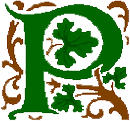 INSTITUTO DE HISTÓRIAPROGRAMA DE ESTUDOS MEDIEVAIS – UFRJ-UERJ XIII SEMANA DE ESTUDOS MEDIEVAIS - 2019FICHA DE INSCRIÇÃO - APRESENTAÇÃO DE COMUNICAÇÃONome:Escolaridade:(   ) Graduando	 		(   ) Bacharelado/ Licenciatura. Concluído em ____.(   ) Mestrando 			(   ) Mestrado. Concluído em ____.(   ) Doutorando			(   ) Doutorado. Concluído em ____.Universidade/Instituição:Telefone (s):E-mail (s):Data de chegada e saída do Rio de Janeiro (apenas residentes fora do Estado):Utilização de datashow: (   ) Sim	(   ) NãoTítulo do trabalho:Resumo (entre 10 e 20 linhas):